Thursday 21st  JanuaryPhonics – plurals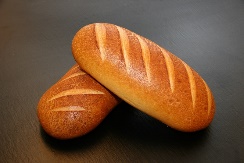 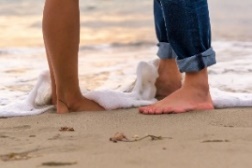 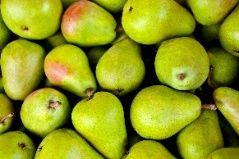 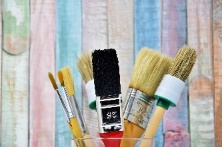 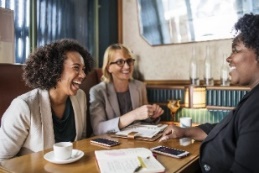 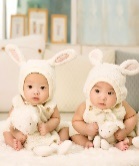 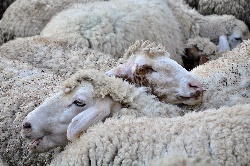 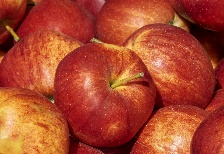 